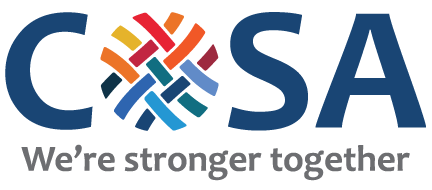 THE COUNCIL OF SOCIAL AGENCIES OF HAMPSHIRE COUNTY29TH ANNUAL BREAKFAST CELEBRATIONFriday, September 16, 2016University of Massachusetts- Campus Center 11th FloorRegistration at 7:45 am, Breakfast at 8:00 amAnnual Meeting and Presentations at 8:30 amAdjournment at 9:30amPlease reserve your place by Monday, September 9, 2016Please email a scanned copy to cosahc@gmail.com and/or send with payment to:COSAPO Box 1334Northampton, MA    01061Individual/Organization Name: _________________________________________________COSA Member (please circle one):  Yes  /  NoCOSA Members: $25.00 		Non-Members: $30.00   **Parking at the Campus Center garage is being generously donated by UMass, and passes will be distributed at the Breakfast ______  Check here if payment is being mailed separately. Attendee Name: ______________________________________________________________Attendee Name: ______________________________________________________________Attendee Name: ______________________________________________________________Attendee Name: ______________________________________________________________Attendee Name: ______________________________________________________________To list additional names, please use the back of this sheet. Thank you.  Total amount enclosed:  _________________    Checks should be made payable to “COSA”. Questions? Please email cosahc@gmail.com. Thank you!